Publicado en Donostia-San Sebastián el 15/01/2021 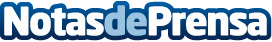 Musika Bulegoa presenta un vídeo dentro de su campaña para promover el consumo de cultura en vivo Bajo el lema: "Musikak behar zaitu – Vive la música en vivo", la asociación quiere visibilizar que la música es segura y buscar el apoyo de la ciudadanía y la sociedad en general. Para gran parte de sus profesionales, su actividad se ha detenido casi por completo como consecuencia de la pandemiaDatos de contacto:Josu Vicente943223750Nota de prensa publicada en: https://www.notasdeprensa.es/musika-bulegoa-presenta-un-video-dentro-de-su Categorias: Artes Escénicas Música País Vasco http://www.notasdeprensa.es